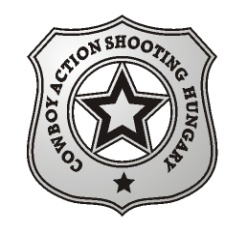 Mikulás Party és Évadzáró CAS versenyre felhívásA Western Lövész Szakág Mikulás Party és Évadzáró versenyt rendez 2016.12.10-én a Jászfelsőszentgyörgyi Lőtéren (Jászfelsőszentgyörgy, Fő út 63-65).A verseny 5 pálya meglövéséből fog állni a CAS szabályai szerint. Nevezés: 09.00 órakor, A verseny kezdete: 9.30 óraVersenyrendezési támogatás: 3500,-Ft/fő Lehetőséget biztosítunk elöltöltős fegyverekkel (1 puskával, 1 revolverrel és sörétes puskával) történő meglövésre. Valamennyi  versenyszámban engedélyezett az eltöltős revolverek használta. A megjelent hölgy versenyzőket külön díjazzuk.Díjazás: az első 3 versenyző érmét és oklevelet kap. Ebéd (vaddisznóbúl) a nevezési díjban benne foglaltatik.Kérem, hogy a részvételi szándékotokat lehetőség szerint előre jelezni szíveskedjetek:Csuka László (lpsharky@gmail.com)Bencze Márton (beniton@upcmail.hu)